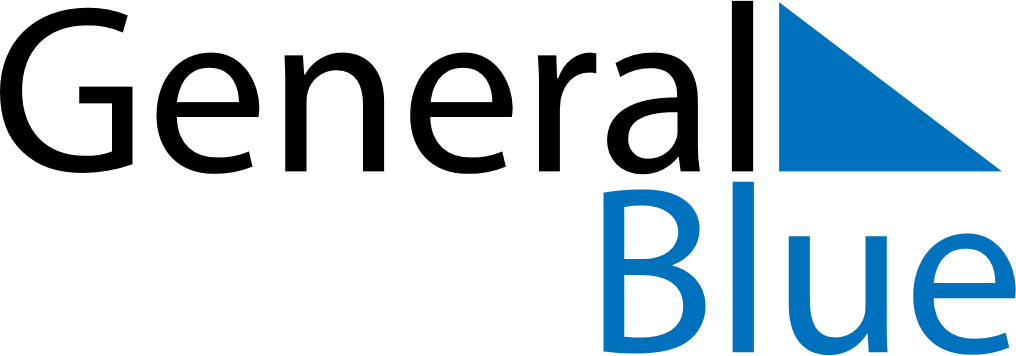 October 2020October 2020October 2020October 2020UkraineUkraineUkraineSundayMondayTuesdayWednesdayThursdayFridayFridaySaturday12234567899101112131415161617Defender of Ukraine Day18192021222323242526272829303031